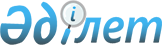 О создании Государственной комиссии по подготовке к празднованию 30-летия Независимости Республики КазахстанУказ Президента Республики Казахстан от 30 сентября 2019 года № 176.
      В целях организации празднования 30-летия Независимости Республики Казахстан ПОСТАНОВЛЯЮ:    
      1. Создать Государственную комиссию по подготовке к празднованию 30-летия Независимости Республики Казахстан (далее - Государственная комиссия).
      2. Утвердить прилагаемые:
      1) Положение о Государственной комиссии;
      2) состав Государственной комиссии.
      3. Государственной комиссии до 25 декабря 2019 года разработать Концепцию празднования 30-летия Независимости Республики Казахстан.
      4. Правительству Республики Казахстан до 29 февраля 2020 года разработать и утвердить План мероприятий по празднованию 30-летия Независимости Республики Казахстан. 
      5. Контроль за исполнением настоящего Указа возложить на Администрацию Президента Республики Казахстан.
      6. Настоящий Указ вводится в действие со дня подписания. ПОЛОЖЕНИЕ    
о Государственной комиссии по подготовке к празднованию 30-летия Независимости Республики Казахстан    1. Общие положения    
      1. Государственная комиссия по подготовке к празднованию 30-летия Независимости Республики Казахстан (далее - Государственная комиссия) является консультативно-совещательным органом при Президенте Республики Казахстан.
      2. Государственная комиссия руководствуется в своей деятельности Конституцией, законами Республики Казахстан, актами Президента и Правительства Республики Казахстан, иными нормативными правовыми актами, а также настоящим Положением.
      3. Государственная комиссия состоит из председателя, заместителя председателя, секретаря и членов Государственной комиссии.
      4. Председателем Государственной комиссии является Президент Республики Казахстан.
      5. Состав Государственной комиссии формируется из числа известных государственных и общественных деятелей, представителей политических партий, неправительственного сектора.
      6. По решению председателя в Государственную комиссию персонально могут быть включены представители общественных советов республиканского и местного уровней, а также иные лица. 2. Задача, функции и полномочия Государственной комиссии 
      7. Задачей Государственной комиссии является подготовка к празднованию 30-летия Независимости Республики Казахстан в 2021 году.
      8. Государственная комиссия осуществляет следующие функции:
      1) выработку предложений по вопросам организации празднования 30-летия Независимости Республики Казахстан;
      2) координацию деятельности государственных органов по подготовке к празднованию 30-летия Независимости Республики Казахстан в 2021 году.
      9. Государственная комиссия в пределах своей компетенции вправе:
      1) запрашивать от центральных и местных государственных органов информацию, документы и материалы, необходимые для выполнения возложенной задачи;
      2) заслушивать на заседаниях Государственной комиссии представителей центральных и местных государственных органов и иных организаций по вопросам, входящим в компетенцию Государственной комиссии;
      3) в целях выработки предложений по конкретным проблемам и вопросам, отнесенным к компетенции Государственной комиссии, образовывать подкомиссии, рабочие группы. 3. Организация деятельности Государственной комиссии
      10. Заседания Государственной комиссии проводятся по мере необходимости.
      11. Заседания Государственной комиссии правомочны при наличии двух третей от общего числа членов Государственной комиссии.
      12. Решения Государственной комиссии принимаются большинством голосов от общего числа ее членов, присутствующих на заседании. При равенстве голосов членов Государственной комиссии голос председательствующего является решающим.
      13. На заседания Государственной комиссии могут приглашаться должностные лица, не являющиеся членами Государственной комиссии, а также представители общественных организаций и средств массовой информации.
      14. Председатель Государственной комиссии осуществляет общее руководство деятельностью Государственной комиссии и председательствует на ее заседаниях.
      15. В отсутствие председателя Государственной комиссии его обязанности исполняет заместитель председателя.
      16. Секретарь Государственной комиссии:
      1) организует подготовку материалов к заседаниям Государственной комиссии, а также проектов протокольных решений;
      2) информирует членов Государственной комиссии о месте, времени проведения и повестке дня очередного заседания, своевременно обеспечивает их необходимыми материалами;
      3) представляет председателю Государственной комиссии подготовленный ее членами отчет о проделанной работе с оценкой своевременного и качественного исполнения принятых ею решений;
      4) осуществляет по поручению председателя Государственной комиссии иные функции.
      17. Рабочим органом Государственной комиссии является Министерство информации и общественного развития Республики Казахстан.
      18. Центральные государственные органы и местные исполнительные органы обязаны оказывать содействие Г осударственной комиссии в выполнении возложенных на нее задач. СОСТАВ   
Государственной комиссии по подготовке к празднованию 30-летия Независимости Республики Казахстан 
      члены Государственной комиссии:          

      Премьер-Министр Республики Казахстан         

      Председатель Сената Парламента Республики Казахстан (по согласованию)  

      Председатель Мажилиса Парламента Республики Казахстан (по согласованию)  

      Государственный секретарь Республики Казахстан  

      Руководитель Канцелярии Первого Президента Республики Казахстан - Елбасы (по согласованию)   

      Первый заместитель Премьер-Министра Республики Казахстан - Министр финансов Республики Казахстан  

      первый заместитель Руководителя Администрации Президента Республики Казахстан

      Председатель Агентства по делам государственной службы Республики Казахстан

      Министр иностранных дел Республики Казахстан  

      Министр обороны Республики Казахстан  

      Министр внутренних дел Республики Казахстан  

      Министр юстиции Республики Казахстан 

      Министр информации и общественного развития Республики Казахстан  

      Министр образования и науки Республики Казахстан  

      Министр здравоохранения Республики Казахстан  

      Министр труда и социальной защиты населения Республики Казахстан  

      Министр индустрии и инфраструктурного развития Республики Казахстан  

      Министр культуры и спорта Республики Казахстан  

      Министр национальной экономики Республики Казахстан  

      акимы городов Нур-Султана, Алматы, Шымкента и областей  

      заместитель Председателя Ассамблеи народа Казахстана,   

      заведующий Секретариатом Ассамблеи народа Казахстана Администрации Президента Республики Казахстан   

      директор республиканского государственного учреждения "Служба центральных коммуникаций" при Президенте Республики Казахстан (по согласованию) 

      первый заместитель Председателя партии "Nur Otan" (по согласованию) 

      председатель Демократической партии Казахстана "Ак жол" (по согласованию) 

      секретарь Центрального комитета Коммунистической народной партии Казахстана (по согласованию) 

      председатель молодежного крыла "Жас Отан" при партии "Nur Otan" (по согласованию)  

      президент объединения юридических лиц "Гражданский альянс Казахстана" (по согласованию) 

      исполнительный директор Фонда Первого Президента Республики Казахстан (по согласованию) 

      директор Казахстанского института стратегических исследований при Президенте Республики Казахстан (по согласованию)  
					© 2012. РГП на ПХВ «Институт законодательства и правовой информации Республики Казахстан» Министерства юстиции Республики Казахстан
				Подлежит опубликованию в 
Собрании актов Президента и 
Правительства Республики 
Казахстан       
      Президент      
Республики Казахстан

К. Токаев       
УТВЕРЖДЕНО   
Указом Президента Республики   
Казахстан от 30 сентября 2019   
года № 176    УТВЕРЖДЕН 
Указом Президента 
Республики Казахстан 
от 30 сентября 2019 года № 176 
Президент Республики Казахстан
-
председатель
Руководитель Администрации Президента Республики Казахстан
-
заместитель председателя
Заведующий Отделом внутренней политики Администрации Президента Республики Казахстан
-
секретарь